VICE-CHANCELLOR’S COMMUNITY ENGAGEMENT AWARDAimsTo recognise and celebrate the work of students and staff who have made an outstanding contribution to their community and have thereby advanced the mission and values of the university To recognise the importance of the transferable skills developed through such activities To promote and raise the profile of volunteering and community engagement within the UniversityTo highlight the University’s community engagement activity to the wider publicEligibilityAll current students and staff (academic and support). CriteriaThe Vice-Chancellor’s Community Engagement Award is designed to reward outstanding contribution to in volunteering or community engagement. The range of activity could include, for example: raising educational aspirations of individuals or groups; promoting positive university/community relations; supporting social enterprises or entrepreneurship; supporting staff and/or student community activities through volunteering, sports, arts and cultural activities; contributing to the community through volunteering; curricular or extra curricular activities engaging the community with the life of the university.Nominations can be made under either of the following criteria:Volunteering The nominee should:Demonstrate a high level of commitment to and achievement in a specified volunteering or community service activity; orShow ongoing commitment to supporting and making a difference to other people through community service or volunteering; orExemplify and champion student/staff volunteering within their teams and communities; orHave been particularly innovative through their volunteering or community service activity.Community engagementThe nominee should demonstrate one or more of the following:Enthusiastic and imaginative organisation or implementation of community engagement programmes or activities.Development of a collaboration with a community organization in Winchester or further afieldEngagement with the public on or off campusAn innovative approach to community engagementInfluencing policy and practice outside the University demonstrating impact and engagement over and above normal job role expectationsNominations should refer to activity which has taken place within the last 12 months. Nominations may include activities undertaken as part of the volunteering module, but nominees would be expected to have made a contribution above and beyond the requirements of the module. NominationNominations may be made by staff, students, governors or members of the public. Candidates may nominate themselves but must provide a statement of support from a third party. Nominations should include:A short summary (no more than 1 side of A4) detailing how they meet any one or more of the award criteria and detailing the impact of their activityFurther ‘evidence’ if desired (not more than five sides of A4) – which could include testimonials, press clippings, photographs etcFor self-nominations, a statement of support from a third partySelectionThe selection panel will consist of:The Senior Management Team (VC, two DVCs, AVC and Dean/Pro-Vice-Chancellor)Student Academic Council nomineeOne representative of a community organisation The panel will judge applications against the criteria.AwardsAwards will be made at Graduation and will include a £300 donation to a charity of the award holder’s choice. Appendix BAwardEligibleNominated byConsidered byAwardedPrizeChancellor’s AwardAll staffStudents/staff/governorsSMTGraduationPaperweightVC’s Leadership AwardAll staff/studentsStudents/staff/governors + seconded by 2 othersSMTGraduation£1000 personal prizeSenate Learning & Teaching AwardAcademic staff who teachStaff/students/self+ letter of support from HoD & Dean Panel inc DVC, Director of L&T, Senate members, SU member, external memberFebruary£1000 personal prize + £2000 grantStudent-Led Inspirational Staff Member AwardAll staff StudentsDVC, SU President, Academic Affairs OfficersFebruary£1000 personal prize + £2000 grant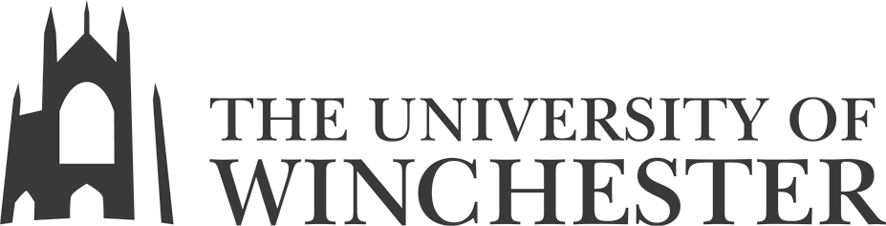 